King Street Primary & Pre - SchoolHigh Grange Road SpennymoorCounty DurhamDL166RA                                                                                                                                         Telephone: (01388) 8160781 Email: kingstreet@durhamlearning.net         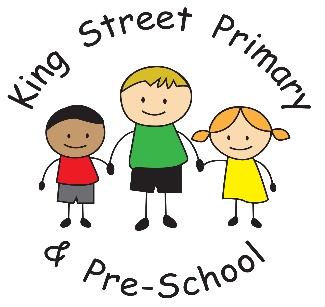                                                                                                3rd September 2021Dear Parents/Carers,I would like to welcome all of our families back to school- both those who are returning after the holidays and those who are new to the school. It has been a pleasure to have the children back and they have thoroughly enjoyed spending time in their new class with their friends. Whether nervous or excited all children have come back to school and embraced the new term with a smile on their face. It was lovely to see the children in their new uniforms and lots of very shiny new shoes- I wonder how long they will last? We are looking forward to the term ahead and the prospect of school visits, visitors and even the Christmas nativity this year! We will be sending out a date for the diary letter towards the end of next week so please look out for this. Hopefully, it will allow families to plan ahead and request time off work for any key events. Teachers are now busy finalising information for their class newsletter and this will be sent home next week. Teachers will also be issuing reading books next week and information regarding changing these books will be in the class newsletter as each year group will be different. We do request that from Monday, children bring in a PE kit on a Monday morning and this is to stay in school all week and can be taken home on Friday for cleaning. Please remind your child to return it to school each Monday. Other reminders: we are a cashless school and all payments for meals and future class visits will be made on Parentpay. Parents of children in Reception will be issued with these details next week. If your child is in any other year group and you have misplaced your log in details, please email the school office who will be happy to reissue these. We will now be able to resume assemblies and shared breaktimes, however we are taking a cautious approach to this and only mixing children gradually over the coming term. We are also maintaining many of our Covid secure hygiene practices and will maintain regular handwashing and sanitising, good ventilation and increased cleaning routines. Please remember that if your child is unwell, they should not attend school. If they display any symptoms of Coronavirus they should be taken for a PCR test (not a lateral Flow test) and cannot attend school until the negative result is received. Please note that whilst official NHS symptom guidance was: a continuous cough, loss of taste/smell and/or high temperature we are also observing that children with sore throats were also testing positive. This is worth bearing in mind when deciding on whether your child needs testing. There is now no requirement to close full classes if a child tests positive but we would ask that you do monitor your child for symptoms if you are advised that they are a close contact. If your child then displays symptoms they will be required to have a PCR test and self-isolate for 10 days. If your child is unwell at school, you will be contacted and asked to collect them. Please ensure that all contact details are up to date. Finally, you will notice that our new climbing wall is being installed and very close to being finished and our new playground equipment is waiting to be installed. We ask that you please do not allow your children to play on this equipment when you are dropping off or collecting. We will be teaching the children how to use the equipment safely once it has all been installed. We still have further developments to make on the yard but it is certainly on its way to being a fun place to play and learn.As always, if you have any queries or concerns please contact the school office by email kingstreet@durhamlearning.net we are happy to help. Joanne BromleyHead Teacher